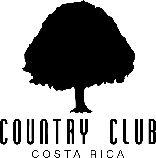 Costa Rica Country Club
INCLUSIÓN DE FAMILIARES
HOJA DE TRAMITEFecha: 
Sr. Secretario Junta Directiva
COSTA RICA COUNTRY CLUB S.A.
Presente
Estimado Señor:De conformidad con lo que establece el artículo 51 de los estatutos del Club, de manera atenta solicito a usted, incluir en mis registros como socio del club a:1. Mi cónyuge:2. Mi Madre:3. Mi Padre4. Mi (s) hijo (s) hija (s)Numero de sesión y fecha____________________________                    SECRETARIO:______________________Perfil del socio: Personas de buenos principios éticos y morales; de buenas costumbres, integras y de carácter moral sólido. Tendrán buenos antecedentes de comportamiento, académico, laboral y familiar dentro como fuera del Costa Rica Country Club. Sus fuentes de ingreso deben de ser honestas, aceptables, transparentes y de reconocida procedencia. Deberán de tener intereses en actividades deportivas, sociales y/o culturales. Preferiblemente de nacionalidad o cónyuge costarricense o con un gran arraigo a nuestras raíces y/o costumbres nacionales, con fluidez del idioma español, lo anterior aplica a los jefes de familia y sus integrantes.NOTA:En cualquiera de los casos de inclusión, se deberá aportar copia del documento de identificación del socio.En la inclusión del cónyuge se deberá aportar copia del Certificado de Matrimonio debidamente inscrito o certificación de un abogado haciendo constar la realización del matrimonio y las citas de inscripción en Registro Civil, foto tamaño pasaporte y  Curriculum Vitae. En los casos de unión de hecho de tres años en adelante deberán presentar una Declaración Jurada  emitida ante Notario Público y certificación de estado civil de ambas partes y demás requisitos descritos anteriormente.En la inclusión de hijos e hijas se deberá aportar certificación de nacimiento del o los hijos y certificado de libertad de estado o soltería (este último aplica solo en mayores de edad).En la inclusión de la madre y/o el padre se debe aportar certificado del Registro Civil, haciendo constar el Estado Civil de cada uno de ellos.TODA CERTIFICACION NO DEBERA TENER MAS DE 15 DIAS DE ESTENDIDAFirma del Socio:_________________________Nombre:Apellido 1:Apellido 2:Cédula:Nacionalidad:Fecha Nacimiento: DD/MM/AAAFecha Nacimiento: DD/MM/AAA           /         /           /         /           /         /           /         /           /         /Nombre:Apellido 1:Apellido 2:Cédula:Nacionalidad:Fecha Nacimiento: DD/MM/AAAFecha Nacimiento: DD/MM/AAA           /         /           /         /           /         /           /         /           /         /Nombre:Apellido 1:Apellido 2:Cédula:Nacionalidad:Fecha Nacimiento: DD/MM/AAAFecha Nacimiento: DD/MM/AAA           /         /           /         /           /         /           /         /           /         /Nombre completoCédula #Fecha de NacimientoEstado CivilSexoCarné:Nombre:Nombre:Apellido 1:Apellido 2:Tel. Oficina:Tel. Oficina:Tel. Habitación:Tel. Habitación:Tel. Celular:Correo electrónico :Correo electrónico :Correo electrónico :Correo electrónico :Correo electrónico :Apartado postal o dirección física:Apartado postal o dirección física:Apartado postal o dirección física:Apartado postal o dirección física:Apartado postal o dirección física: